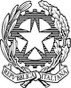 IC FALCONE E BORSELLINOAscoli Piceno – Appignano del Tronto – Castorano – Colli del Tronto – Offida UDA INTERDISCIPLINARE(In allegato: RUBRICA VALUTATIVA DEL COMPITO DI REALTÀ)RUBRICA VALUTATIVATitolo/DenominazioneINCONTRIAMOCI IN BIBLIOTECAAnno scolastico2019_20ScuolaPrimaria_SecondariaClasseAlunni di classe quintaAlunni classe 1 scuola secondaria di primo gradoCompito autentico/prodottoLa classe quinta deve realizzare una brochure informativa della biblioteca comunale allo scopo di farla conoscere il più possibile ai propri concittadini e all'esterno. Questo lavoro di conoscenza e diffusione dello spazio-biblioteca offrirà anche uno spunto per condividere con la scuola secondaria dell'istituto (classi prime) un'attività di continuitàPrerequisiti Gli alunni hanno già effettuato una visita guidata in biblioteca quindi conoscono il contesto.Hanno già affrontato e conoscono i diversi generi letterari e le principali tipologie testuali. Competenze chiave da sviluppare prioritariamenteImparare a imparare: n. 52) pone domande pertinenti; n. 55) Organizza le informazioni (ordinare – confrontare – collegare).Comunicazione nella madrelingua: n. 1) Interagisce in modo efficace in diverse situazioni comunicative, rispettando gli interlocutori, le regole della conversazione e osservando un registro adeguato al contesto e ai destinatari; n.6) Produce testi multimediali, utilizzando l’accostamento dei linguaggi verbali con quelli iconici;Competenze sociali e civiche: Cooperare.Consapevolezza ed espressione culturale: n. 83) Utilizza tecniche, codici ed elementi del linguaggio iconico per creare, rielaborare e sperimentare immagini e formeTempi di realizzazione10 oreFasi di applicazione(scomposizione del compito autentico)1. Brainstorming e ricerca di informazioni e redazione di prime bozze di proposta per la brochure2. Condivisione delle proposte in intergruppo3. Integrazione delle proposte e redazione della versione condivisa della brochure4. Redazione definitiva della brochure da parte di ciascun gruppoFasi di applicazione e tempiAttività (cosa fa lo studemte)Metodologia/Strategie (cosa fa il docente)EsitiEvidenze- Brainstorming e ricerca di informazioni e redazione di prime bozze di proposta per la brochure da parte di ciascun gruppo- 4 oreDopo il momento di condivisione iniziale per stabilire le parti che comporranno la brochure, ogni gruppo cercainformazioni (dal docente edalle fonti a disposizione) sulla parte di propria competenza rispettando le indicazioni del docente;redige il testo di propria competenza;individua il portavoce delgruppo;in ogni gruppo gli studentisi suddividono i compitie sidanno un’organizzazione edei tempi.Propone l’attività.Dà suggerimenti su come cercare e organizzare le informazioni e produrre i vari testi. Dà indicazioni sucome suddividere iruoli internamenteal gruppo.Scandisce i tempi.Gli studenti sono coinvolti, informati e motivati.Prime bozze progettuali di brochure.Competenza sociale: Cooperare.Imparare a imparare: n. 55) Organizza le informazioni (ordinare – confrontare – collegare).- Condivisione delle proposte in inter-gruppo- 1 oraIn inter-gruppo (nella classe)ogni portavoce illustra laproposta del gruppo.Coordina gliinterventi. Rilevazione delle eventuali criticitàComunicazione nella madrelingua: n. 1) Interagisce in modo efficace in diverse situazioni comunicative, rispettando gli interlocutori, le regole della conversazione e osservando un registro adeguato al contesto e ai destinatari.- Integrazione delle proposte e redazione della versione condivisa della brochure- 2 oreDopo aver apportato le correzioni ai lavori dei vari gruppi, in inter-gruppo si procede alla rilettura definitiva dei testi che compongono la brochureCoordinal’attività diinter-gruppo e guida le operazioni di composizione della brochure sistemando testi e immagini.Brochure cartaceaCompetenza sociale: Cooperare.Imparare a imparare: n. 55) Organizza le informazioni (ordinare – confrontare – collegare).- Redazione definitiva della brochure-3 oreOgni gruppo, supportato da studenti di classe prima di scuola secondaria di primo grado, realizza la versionedefinitiva della brochure in formato digitale.Supervisiona esupporta senecessario.Scandisce i tempi.Brochure definitiva in formato digitaleCompetenza sociale: Cooperare.Consapevolezza ed espressione culturale e artistica: n. 88) Utilizza tecniche, codici ed elementi del linguaggio iconico per creare, rielaboraree  sperimentare immagini e formeRIFLESSIONE AUTOVALUTATIVA FINALE2 OREGli studenti, in gruppo, ricostruiscono il percorso svolto esprimono valutazioni collettive e personali su quanto attuato.Coordina l’attività metacognitiva e stimola la riflessione da parte di tutti; consegna eventuali schede scritte (schema di relazione finale oppure griglia di gradimento/autopercezione/autovalutazione anche con smile…).L’esperienza è interiorizzata e valutata.Eventuali relazioni finali oppure griglia di gradimento/autopercezione/autovalutazione…IMPARARE A IMPARARE57Autovaluta il processo di apprendimento.Competenza chiave IMPARARE A IMPARARECompetenza chiave IMPARARE A IMPARARECompetenza chiave IMPARARE A IMPARARECompetenza chiave IMPARARE A IMPARARECompetenza chiave IMPARARE A IMPARAREEvidenzaAvanzato = 10/9Intermedio = 8Base = 7Iniziale = 6Pone domande pertinentiEvidenzaAvanzato = 10/9Intermedio = 8Base = 7Iniziale = 6Organizza le informazioniOrganizza e collega le informazioni  in forma personale attraverso schemi e mappe e attraverso sintesi verbali.Organizza le informazioni in modo adeguato attraverso  schemi e mappe e mediante  sintesi verbali.Organizza le informazioni principali ricavate da varie fonti in semplici schemi e le  ripropone elencandole.Supportato,organizza le informazioni principali ricavate da varie fonti in semplici schemi e le ripropone elencandole.Autovaluta il processo di apprendimentoEsplicita il percorso svolto e spiega alcune scelte. Individua qualche punto debole del proprio lavoro e, autoregolandosi, fa proposte per migliorare l’esperienza in futuro.Espone il percorso svolto. Riconosce le difficoltà incontrate e fa proposte per superarle.Espone in modo semplice il percorso svolto e riconosce le difficoltà incontrate.Ricostruisce con l’aiuto le linee essenziali del percorso svolto e indica ciò che gli è piaciuto.Competenza chiave COMUNICARE NELLA MADRELINGUACompetenza chiave COMUNICARE NELLA MADRELINGUACompetenza chiave COMUNICARE NELLA MADRELINGUACompetenza chiave COMUNICARE NELLA MADRELINGUACompetenza chiave COMUNICARE NELLA MADRELINGUAEvidenzaAvanzato = 10/9Intermedio = 8Base = 7Iniziale = 6Interagisce in modo efficace in diverse situazioni comunicative, rispettando gli interlocutori, le regole della conversazione e osservando un registro adeguato al contesto e ai destinatariInteragisce in modo  costruttivo in conversazioni e dibattiti, espone, con linguaggio eregistro adeguato alle richieste, opinioni personali rielaborate grazie all’ascolto e allo scambio. Rispettacon costanza le regole della conversazione.Interagisce in conversazioni e dibattiti in modo pertinente ascoltando le opinioni degli altri e esponendo le sue con linguaggio e registro adeguato alle richieste. Rispetta le regole della conversazione.In contesto di ascolto attivo interagisce nelle conversazioni ascoltando e esponendo semplici opinioni quando la richiesta è chiara.Rispetta le basilari regole della conversazione.In contesto di ascoltoattivo interagisce nelleconversazioni ascoltando a sua volta e espone la propria opinione quando la richiesta è chiara e l’argomento familiare.Rispetta quasi sempre, se vengono ricordate, le basilari regole della conversazione.Produce testi multimediali, utilizzando l’accostamento dei linguaggi verbali con quelli iconiciCompetenza chiave COMETENZE SOCIALI E CIVICHECompetenza chiave COMETENZE SOCIALI E CIVICHECompetenza chiave COMETENZE SOCIALI E CIVICHECompetenza chiave COMETENZE SOCIALI E CIVICHECompetenza chiave COMETENZE SOCIALI E CIVICHEEvidenzaAvanzato = 10/9Intermedio = 8Base = 7Iniziale = 6Cooperare nella classe e nel gruppoCoopera con capacità propositiva.Porta a termine il compito e svolge il ruolo, mette adisposizione materiali utili.Nel corso del lavoro offre e chiede chiarimenti. Presta aiuto ai compagni nei momenti critici.Coopera con i compagni, portaa termine il compito e svolge il ruolo, mette a disposizione materiali utili. In caso di dubbi e incomprensioni offre e chiede chiarimenti.Presta aiuto ai compagni.Coopera con i compagni, portaa termine il compito, svolge il ruolo per gli aspetti essenziali e talvolta presta aiuto. Mette adisposizione materiali utili.Coopera con i compagni esvolge per gli aspetti essenzialiil proprio compito quando l’ambiente cooperativo èben definito e organizzato.Competenza chiave CONSAPEVOLEZZA ED ESPRESSIONE CULTURALECompetenza chiave CONSAPEVOLEZZA ED ESPRESSIONE CULTURALECompetenza chiave CONSAPEVOLEZZA ED ESPRESSIONE CULTURALECompetenza chiave CONSAPEVOLEZZA ED ESPRESSIONE CULTURALECompetenza chiave CONSAPEVOLEZZA ED ESPRESSIONE CULTURALEEvidenzaAvanzato = 10/9Intermedio = 8Base = 7Iniziale = 6Utilizza tecniche, codici ed elementi del linguaggio iconico per creare, rielaborare e sperimentare immagini e formeUtilizza tecniche, codici e elementi del linguaggio iconico per creare, rielaborare e sperimentare immagini e forme coerenti con i testi prodotti e  apportando elementi di creatività personale.Usa in modo appropriato i fondamentali strumenti a disposizione.Utilizza tecniche, codici e elementi del linguaggio iconico per creare,  rielaborare immagini e forme coerenti con i testi prodotti.Usa in modo adeguato i fondamentali strumenti a disposizione.Utilizza alcune basilari tecniche, codici e elementi del linguaggio iconico per creare immagini e forme.Usa con correttezza  i fondamentali strumenti a disposizione.Incoraggiato dal docente utilizza alcune basilari tecniche, codici e elementi del linguaggio iconico per creare immagini e forme. Guidato, usa con correttezza i fondamentali strumenti a disposizione.